Name: _________________________                          Class: _______________Directions: This packet is due on February 24th. It will be counted as 40% of your grade. Please show all of your work on a separate sheet of paper and write your final answers on the lines provided below. Enjoy your break and please practice! Practice is the key to be successful in MATH!_________		19._________		37._________		55._________     	73._________     _________		20._________		38._________		56._________		74._________    _________		21._________		39._________		57._________ 	75._________    _________		22._________		40._________		58._________		76._________    _________		23._________		41._________		59._________		77._________    _________		24._________		42._________		60._________		78._________    _________		25._________		43._________		61._________		79._________    _________		26._________		44._________		62._________		80._________    _________		27._________		45._________		63._________		81._________     _________		28._________		46._________		64. ________     	82.__________     _________		29._________		47._________		65._________		83._________    _________		30._________		48._________		66_________ 		84._________    _________		31._________		49._________		67_________		85._________    _________		32._________		50._________		68_________		86._________    _________		33._________		51._________		69_________		87._________    _________		34._________		52._________		70._________		88._________    _________		35._________		53._________		71._________		89._________    _________		36._________		54._________		72._________		90._________    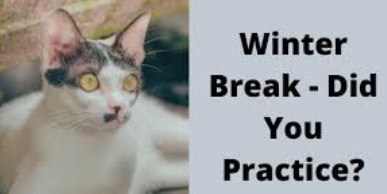 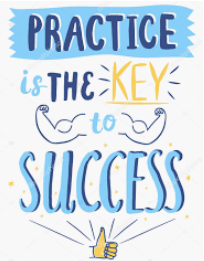 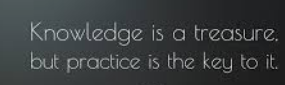 